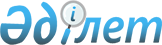 Об утверждении Соглашения о сотрудничестве в области правовой охраны и защиты интеллектуальной собственности и создании Межгосударственного совета по вопросам правовой охраны и защиты интеллектуальной собственностиПостановление Правительства Республики Казахстан от 28 марта 2011 года № 282.
      Правительство Республики Казахстан ПОСТАНОВЛЯЕТ:
      1. Утвердить прилагаемое Соглашение о сотрудничестве в области правовой охраны и защиты интеллектуальной собственности и создании Межгосударственного совета по вопросам правовой охраны и защиты интеллектуальной собственности, совершенное в городе Санкт-Петербурге 19 ноября 2010 года.
      2. Настоящее постановление вводится в действие со дня подписания. СОГЛАШЕНИЕ
о сотрудничестве в области правовой охраны и защиты
интеллектуальной собственности и создании
Межгосударственного совета по вопросам правовой
охраны и защиты интеллектуальной собственности
      Официально заверенный текст
      Правительства государств-участников настоящего Соглашения, далее именуемые Сторонами,
      желая развивать научно-техническое, торгово-экономическое и социально-культурное сотрудничество,
      признавая, что обязательным условием для развития такого сотрудничества является эффективная правовая охрана, защита и управление интеллектуальной собственностью,
      сознавая важность принятия согласованных и скоординированных мер по развитию системы правовой охраны и защиты интеллектуальной собственности на территориях государств-участников настоящего Соглашения,
      учитывая важность совершенствования механизмов управления интеллектуальной собственностью, включая коммерциализацию и иное использование объектов интеллектуальной собственности,
      руководствуясь международными обязательствами и законодательством государств-участников настоящего Соглашения,
      согласились о нижеследующем:
      Сноска. Преамбула с изменениями, внесенными постановлением Правительства РК от 13.11.2017 № 737.

 Статья 1
      В целях координации совместной деятельности по совершенствованию межгосударственной системы охраны и защиты интеллектуальной собственности, механизмов управления интеллектуальной собственностью противодействию правонарушениям в сфере интеллектуальной собственности Стороны осуществляют сотрудничество путем:
      а) укрепления контактов, проведения совместных исследований и обмена мнениями в области интеллектуальной собственности;
      б) обмена информацией о законодательстве государств-участников настоящего Соглашения в области интеллектуальной собственности;
      в) согласования вопросов, связанных с охраной, защитой и управлением интеллектуальной собственностью, включая коммерциализацию и иное использование объектов интеллектуальной собственности, при осуществлении сотрудничества в сфере экономики, торговли, науки, техники и культуры, а также содействия в заключении соответствующих международных договоров;
      г) осуществления совместных действий по предупреждению, выявлению и пресечению правонарушений в сфере интеллектуальной собственности и противодействию таким правонарушениям;
      д) принятия эффективных мер для предупреждения и пресечения правонарушений в сфере интеллектуальной собственности;
      е) взаимной защиты хозяйствующих субъектов государств-участников настоящего Соглашения от недобросовестной конкуренции в сфере интеллектуальной собственности.
      Сноска. Статья 1 с изменениями, внесенными постановлением Правительства РК от 13.11.2017 № 737.

 Статья 2
      Стороны создают Межгосударственный совет по вопросам правовой охраны и защиты Интеллектуальной собственности (далее - Совет).
      Совет осуществляет свою деятельность на основе Положения о Совете, которое является неотъемлемой частью настоящего Соглашения. Статья 3
      Для целей настоящего Соглашения "интеллектуальная собственность" понимается в значении, указанном в статье 2 Конвенции, учреждающей Всемирную организацию интеллектуальной собственности от 14 июля 1967 года (с изменениями от 2 октября 1979 года). Статья 4
      Стороны осуществляют сотрудничество через свои уполномоченные (компетентные) органы в соответствии с настоящим Соглашением при соблюдении законодательства и международных договоров государств-участников настоящего Соглашения. Статья 5
      Стороны определяют перечень своих уполномоченных (компетентных) органов и сообщают об этом депозитарию при сдаче уведомления о выполнении внутригосударственных процедур, необходимых для вступления в силу настоящего Соглашения. Об изменениях перечня уполномоченных (компетентных) органов каждая из Сторон в течение одного месяца письменно по дипломатическим каналам уведомляет депозитарий. Статья 6
      Уполномоченные (компетентные) органы Сторон осуществляют сотрудничество в сфере интеллектуальной собственности путем координации и проведения совместных исследований, мероприятий по предупреждению, выявлению и пресечению правонарушений, обмена мнениями, информацией. Статья 7
      Настоящее Соглашение не затрагивает прав и обязательств каждой из Сторон, вытекающих для нее из других международных договоров, участником которых является ее государство. Статья 8
      В настоящее Соглашение по взаимному согласию Сторон могут быть внесены изменения и дополнения, являющиеся его неотъемлемой частью, которые оформляются соответствующим протоколом и вступают в силу в порядке, предусмотренном для вступления в силу настоящего Соглашения. Статья 9
      Спорные вопросы между Сторонами, возникающие при применении и толковании настоящего Соглашения, решаются путем консультаций и переговоров заинтересованных Сторон или посредством другой согласованной Сторонами процедуры. Статья 10
      Настоящее Соглашение вступает в силу по истечении 30 дней с даты получения депозитарием третьего письменного уведомления о выполнении подписавшими его Сторонами внутригосударственных процедур, необходимых для его вступления в силу.
      Для Сторон, выполнивших внутригосударственные процедуры позднее, настоящее Соглашение вступает в силу по истечении 30 дней с даты получения депозитарием соответствующих документов. Статья 11
      Настоящее Соглашение открыто для присоединения любого государства, разделяющего его цели и принципы, путем передачи депозитарию документов о присоединении.
      Для присоединяющегося государства Соглашение вступает в силу:
      а) по истечении 30 дней с даты получения депозитарием документа о присоединении при условии, что на момент сдачи депозитарию документов о присоединении Соглашение вступило в силу;
      б) с даты вступления в силу Соглашения при условии, что на момент сдачи депозитарию документов о присоединении Соглашение не вступило в силу. Статья 12
      Настоящее Соглашение заключается на неопределенный срок. Каждая из Сторон вправе выйти из настоящего Соглашения, направив депозитарию письменное уведомление о таком своем намерении не позднее чем за 6 месяцев до выхода и урегулировав обязательства, возникшие за время действия Соглашения. Статья 13
      Для государств-участников настоящего Соглашения с даты вступления в силу настоящего Соглашения прекращают свое действие Соглашение о мерах по охране промышленной собственности и создании Межгосударственного совета по вопросам охраны промышленной собственности от 12 марта 1993 года и Соглашение о сотрудничестве по пресечению правонарушений в области интеллектуальной собственности от 6 марта 1998 года.
      Совершено в городе Санкт-Петербурге 19 ноября 2010 года в одном подлинном экземпляре на русском языке. Подлинный экземпляр хранится в Исполнительном комитете Содружества Независимых Государств, который направит каждому государству, подписавшему настоящее Соглашение, его заверенную копию. ПОЛОЖЕНИЕ
о Межгосударственном совете по вопросам правовой охраны и
защиты интеллектуальной собственности
I. Общие положения
      1.1. Межгосударственный совет по вопросам правовой охраны и защиты интеллектуальной собственности (далее - Совет) создается в соответствии с Соглашением о сотрудничестве в области правовой охраны и защиты интеллектуальной собственности и создании Межгосударственного совета по вопросам правовой охраны и защиты интеллектуальной собственности от ________ года (далее - Соглашение) в целях координации совместной деятельности государств-участников Соглашения по совершенствованию межгосударственной системы охраны и защиты интеллектуальной собственности, противодействию правонарушениям в сфере интеллектуальной собственности созданию условий для совершенствования механизмов управления интеллектуальной собственностью, включая коммерциализацию и иное использование объектов интеллектуальной собственности.
      Совет осуществляет свою деятельность в тесном взаимодействии с Исполнительным комитетом СНГ, а также другими органами Содружества.
      Сноска. Пункт 1.1 с изменением, внесенным постановлением Правительства РК от 13.11.2017 № 737.


      1.2. Совет является органом отраслевого сотрудничества СНГ, осуществляющим свою деятельность в пределах своих полномочий и подотчетным Совету глав правительств и Экономическому совету СНГ.
      1.3. В своей деятельности Совет руководствуется Уставом СНГ, договорами и решениями, принятыми в рамках Содружества, Общим положением об органах отраслевого сотрудничества СНГ, а также настоящим Положением. II. Функции Совета
      Совет выполняет следующие функции:
      2.1. Координация совместной деятельности государств-участников Соглашения по созданию, развитию и совершенствованию механизмов правовой охраны и защиты интеллектуальной собственности управления интеллектуальной собственностью, включая коммерциализацию и иное использование объектов интеллектуальной собственности, развитию научно-технического, торгово-экономического и социально-культурного сотрудничества, осуществлению совместных действий по предупреждению, выявлению и пресечению правонарушений в сфере интеллектуальной собственности.
      Сноска. Пункт 2.1 с изменением, внесенным постановлением Правительства РК от 13.11.2017 № 737.


      2.2. Содействие обмену законодательной, нормативной, методической и другой информацией в области интеллектуальной собственности.
      Сноска. Пункт 2.2 с изменением, внесенным постановлением Правительства РК от 13.11.2017 № 737.


      2.3. Разработка рекомендаций по созданию системы:
      повышения эффективности правовой охраны, защиты и управления интеллектуальной собственностью;
      противодействия недобросовестной конкуренции в сфере интеллектуальной собственности;
      противодействия производству и распространению контрафактной продукции;
      усовершенствования механизмов защиты объектов промышленной собственности, авторского права и смежных прав.
      Сноска. Пункт 2.3 с изменениями, внесенными постановлением Правительства РК от 13.11.2017 № 737.


      2.4. Подготовка для рассмотрения на заседаниях Совета глав правительств СНГ и органов отраслевого сотрудничества СНГ предложений по развитию сотрудничества по вопросам правовой охраны, защиты и управления интеллектуальной собственностью.
      Сноска. Пункт 2.4 в редакции постановления Правительства РК от 13.11.2017 № 737.


      2.5. Разработка предложений по сотрудничеству государств-участников Соглашения в области интеллектуальной собственности.
      Сноска. Пункт 2.5 с изменением, внесенным постановлением Правительства РК от 13.11.2017 № 737.


      2.6. Содействие организационному и учебно-методическому обеспечению специалистами в сфере интеллектуальной собственности. III. Права Совета
      Совет для выполнения своих функций имеет право:
      3.1. Вносить в установленном порядке на рассмотрение Совета глав правительств и Экономического совета СНГ проекты документов, а также информацию о выполнении решений по вопросам, входящим в компетенцию Совета.
      3.2. Запрашивать в установленном порядке от государств-участников Соглашения и органов отраслевого сотрудничества СНГ информацию по вопросам, входящим в его компетенцию.
      3.3. Создавать постоянно действующие рабочие комиссии по вопросам:
      а) авторского права и смежных прав;
      б) промышленной собственности;
      в) противодействия правонарушениям в сфере интеллектуальной собственности,
      а также как постоянно действующие, так и временные межгосударственные рабочие группы экспертов:
      для разработки проектов международных договоров и других документов, необходимых для реализации механизмов правовой охраны, защиты и управления интеллектуальной собственностью, включая коммерциализацию и иное использование объектов интеллектуальной собственности, разработки эффективных способов противодействия правонарушениям в сфере интеллектуальной собственности и распространению контрафактной продукции;
      рассмотрения вопросов обмена патентной, нормативно-методической документацией и другой информацией в области охраны и защиты интеллектуальной собственности;
      разработки предложений по совершенствованию системы охраны и защиты интеллектуальной собственности механизмов управления интеллектуальной собственностью, включая коммерциализацию и иное использование объектов интеллектуальной собственности.
      Сноска. Пункт 3.3 с изменениями, внесенными постановлением Правительства РК от 13.11.2017 № 737.


      3.4. Осуществлять контроль над деятельностью постоянно действующих рабочих комиссий, а также как постоянно действующих, так и временных межгосударственных рабочих групп экспертов, созданных при Совете, и принимать меры для обеспечения их нормальной работы.
      3.5. Заслушивать отчеты председателя Совета и готовить соответствующие предложения для государств-участников Соглашения.
      3.6. Разрабатывать и утверждать Регламент своей работы, а также вносить в него изменения. IV. Порядок формирования Совета
      4.1. Совет формируется из руководителей органов государственной власти государств-участников Соглашения, отвечающих за вопросы охраны и защиты интеллектуальной собственности а также коммерциализации и иного использования объектов интеллектуальной собственности.
      При направлении на заседания Совета лиц, замещающих членов Совета, их полномочия должны быть подтверждены.
      В состав Совета с правом совещательного голоса могут входить руководитель секретариата Совета и представители Исполнительного комитета СНГ.
      Сноска. Пункт 4.1 с изменением, внесенным постановлением Правительства РК от 13.11.2017 № 737.


      4.2. Председательство в Совете осуществляется поочередно каждым государством-участником Соглашения в лице его представителя, избираемым в порядке русского алфавита названий государств-участников СНГ, на срок не более одного года, если иное не будет установлено решением Совета.
      Предшествующий и последующий председатели Совета являются его сопредседателями.
      В случае временного отсутствия Председателя Совета его обязанности возлагаются на одного из сопредседателей. V. Организация работы
      5.1. Заседания Совета проводятся не реже одного раза в год. По мере необходимости могут созываться внеочередные заседания.
      Внеочередное заседание Совета созывается Председателем по его инициативе или по предложению не менее трех членов Совета.
      5.2. Решения Совета являются правомочными, если на заседании представлены не менее чем две трети членов Совета.
      5.3. Место проведения заседаний определяется по предварительной договоренности членов Совета.
      5.4. Совет ежегодно предоставляет в Исполнительный комитет СНГ информацию о своей деятельности.
      5.5. По решению Совета в его заседаниях в качестве наблюдателей могут присутствовать представители заинтересованных ведомств государств, не являющихся участниками СНГ, и организаций, в том числе международных.
      5.6. Решения Совета носят рекомендательный характер.
      Решения Совета принимаются простым большинством голосов его членов, присутствующих на заседании, если иное не определено Советом.
      При принятии решений каждое государство имеет один голос.
      Любой член Совета может заявить о своей незаинтересованности в том или ином вопросе, что не должно рассматриваться как препятствие для принятия решения.
      Члены Совета, не согласные с решением, могут выразить особое мнение, которое вносится в протокол заседания.
      5.7. Решения Совета подписываются Председателем и ответственным секретарем Совета.
      5.8. Заседания Совета проводятся в соответствии с Регламентом, утвержденным Советом.
      5.9. Материалы к очередному заседанию Совета рассылаются членам не позднее чем за 30 дней до даты его проведения.
      5.10. Организационно-техническое и информационное обеспечение деятельности Совета осуществляется его секретариатом.
      5.11. Функции секретариата Совета выполняет соответствующий орган государственной власти государства-участника Соглашения, представитель которого председательствует в Совете, совместно со структурным подразделением Исполнительного комитета СНГ.
      Руководителем секретариата Совета является представитель органа государственной власти государства-участника Соглашения, председательствующего в Совете, а заместителем руководителя секретариата - представитель Исполнительного комитета СНГ.
      5.12. Решения Совета, непосредственно затрагивающие интересы какого-либо государства-участника Соглашения, не могут приниматься в отсутствие его представителя.
      5.13. Совет избирает Председателя на первом заседании.
      5.14. Председатель организует работу Совета, руководит его заседаниями, обеспечивает соблюдение Регламента. VI. Заключительные положения
      6.1. Расходы, связанные с организацией проведения заседаний Совета, несут соответствующие органы государственной власти принимающего государства-участника Соглашения.
      Расходы на командирование членов Совета и участников заседания несут направляющие органы государственной власти и организации государств-участников Соглашения.
      6.2. Рабочим языком Совета является русский язык.
      6.3. Решение об упразднении Совета принимается Советом глав правительств Содружества Независимых Государств.
      Настоящим удостоверяю, что прилагаемый текст является аутентичной копией Соглашения о сотрудничестве в области правовой охраны и защиты интеллектуальной собственности и создании Межгосударственного совета по вопросам правовой охраны и защиты интеллектуальной собственности, принятого на заседании Совета глав правительств Содружества Независимых Государств, которое состоялось 19 ноября 2010 года в городе Санкт-Петербурге. Подлинный экземпляр вышеупомянутого Соглашения хранится в Исполнительном комитете Содружества Независимых Государств.
      Первый заместитель Председателя
      Исполнительного комитета -
      Исполнительного секретаря СНГ                 В. Гаркун
					© 2012. РГП на ПХВ «Институт законодательства и правовой информации Республики Казахстан» Министерства юстиции Республики Казахстан
				
      Премьер-Министр
Республики Казахстан

К. Масимов

За Правительство
За Правительство
Азербайджанской Республики
Российской Федерации
За Правительство
За Правительство
Республики Армения
Республики Таджикистана
За Правительство
За Правительство
Республики Беларусь
Туркменистана
За Правительство
За Правительство
Республики Казахстан
Республики Узбекистан
За Правительство
За Правительство
Кыргызской Республики
Украины
За Правительство
Республики МолдоваПриложение
к Соглашению о сотрудничестве в
области правовой охраны и защиты
интеллектуальной собственности и
создании Межгосударственного
совета по вопросам правовой охраны
и защиты интеллектуальной
собственности
от 19 ноября 2010 года